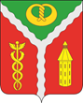 АДМИНИСТРАЦИЯ ГОРОДСКОГО ПОСЕЛЕНИЯ ГОРОД КАЛАЧКАЛАЧЕЕВСКОГО МУНИЦИПАЛЬНОГО РАЙОНА ВОРОНЕЖСКОЙ ОБЛАСТИПОСТАНОВЛЕНИЕот "28" декабря 2021 г. 	№ 546г. КалачО внесении изменений в постановление администрации городского поселения город Калач от 27.10.2015 № 398 «Об утверждении административного регламента по предоставлению муниципальной услуги «Присвоение адреса объекту недвижимости и аннулирование адреса» (в редакции постановления от 18.05.2016 № 193, от 06.06.2016 № 242, от 10.12.2019 № 617, от 17.02.2021 № 52)В целях выполнения мероприятий целевой модели «Подготовка документов и осуществление государственного кадастрового учета и (или) государственной регистрации прав собственности на объекты недвижимого имущества», утвержденной Распоряжением Правительства Российский Федерации от 31.01.2017 г. № 147-р, в соответствии с Федеральным законом от 27.07.2010 г. № 210-ФЗ «Об организации предоставления государственных и муниципальных услуг», администрация городского поселения город Калач Калачеевского муниципального района Воронежской области п о с т а н о в л я е т:1. Внести изменения в постановление администрации городского поселения город Калач Калачеевского муниципального района Воронежской области 27.10.2015 № 398 «Об утверждении административного регламента по предоставлению муниципальной услуги «Присвоение адреса объекту недвижимости и аннулирование адреса» (в редакции постановления от 18.05.2016 № 193, от 06.06.2016 № 242, от 10.12.2019 № 617, от 17.02.2021 № 52):1.1. В административном регламенте: 1.1.1. Пункт 2.4. раздела 2 административного регламента изложить в следующей редакции:«2.4. Срок предоставления муниципальной услуги.Срок принятия решения о присвоении объекту адресации адреса или его аннулировании либо решения об отказе в присвоение объекту адресации адреса или аннулировании его адреса не должен превышать 7 рабочих дней со дня поступления заявления.В случае представления заявления через многофункциональный центр срок принятия решения о присвоении объекту адресации адреса или его аннулировании либо решения об отказе в присвоении объекту адресации адреса или аннулировании его адреса исчисляется со дня передачи многофункциональным центром заявления и документов, необходимых для предоставления муниципальной услуги (при их наличии), в администрацию.Срок направления заявителю (представителю заявителя) решения о присвоении объекту адресации адреса или аннулировании его адреса, а также решения об отказе в таком присвоении или аннулировании адреса составляет:- в форме электронного документа с использованием информационно-телекоммуникационных сетей общего пользования, в том числе Единого портала и (или) Регионального портала, не позднее одного рабочего дня со дня истечения срока, указанного в абзацах 2,3 настоящего пункта;- в форме документа на бумажном носителе посредством выдачи заявителю (представителю заявителя) лично под расписку в администрации – не позднее одного рабочего дня со дня истечения срока, указанного в абзацах 2, 3 настоящего пункта;- в форме документа на бумажном носителе посредством выдачи заявителю (представителю заявителя) лично под расписку в многофункциональном центре – не позднее одного рабочего дня со дня передачи постановления администрации о присвоении объекту адресации адреса или его аннулировании либо решения об отказе в присвоение объекту адресации адреса или аннулировании его адреса в многофункциональный центр;- в форме документа на бумажном носителе посредством почтового отправления не позднее рабочего дня, следующего за 7-м рабочим днем со дня истечения установленного абзацами 2,3 настоящего пункта срока.Срок исправления технических ошибок, допущенных при оформлении документов, не должен превышать трех рабочих дней с момента обнаружения ошибки или получения от любого заинтересованного лица в письменной форме заявления об ошибке в записях.Оснований для приостановления предоставления муниципальной услуги законодательством не предусмотрено.».1.1.2. В подпункте 3.3.9 пункта 3.3 слова «7 календарных» заменить словами «7 рабочих»;1.1.3. В подпункте 3.4.1.5 пункта 3.4 слова «1 рабочего дня» заменить словами «3 рабочих дней»;1.1.4. В подпункте 3.4.3 пункта 3.4 слова «1 рабочий день» заменить словами «3 рабочих дня»;1.1.5. Подпункт 3.5.1. пункта 3.5. раздела 3 административного регламента изложить в следующей редакции:«3.5.1. Постановление администрации о присвоении объекту адресации адреса или аннулировании его адреса, а также решение об отказе в таком присвоении или аннулировании адреса направляются заявителю (представителю заявителя) одним из способов, указанным в заявлении:- в форме электронного документа с использованием информационно-телекоммуникационных сетей общего пользования, в том числе Единого портала и (или) Регионального портала, не позднее одного рабочего дня со дня истечения срока, указанного в пункте 2.4. настоящего административного регламента;- в форме документа на бумажном носителе посредством выдачи заявителю (представителю заявителя) лично под расписку в администрации – не позднее одного рабочего дня со дня истечения срока, указанного в пункте 2.4. настоящего административного регламента;- в форме документа на бумажном носителе посредством выдачи заявителю (представителю заявителя) лично под расписку в многофункциональном центре – не позднее одного рабочего дня со дня передачи постановления администрации о присвоении объекту адресации адреса или его аннулировании либо решения об отказе в присвоение объекту адресации адреса или аннулировании его адреса в многофункциональный центр;- в форме документа на бумажном носителе посредством почтового отправления по указанному в заявлении почтовому адресу не позднее рабочего дня, следующего за 7-м рабочим днем со дня истечения установленного пунктом 2.4. настоящего административного регламента срока.».1.1.6. В подпункте 3.5.4 пункта 3.5 слова «8 календарных дней» заменить словами «7 рабочих дней».2. Опубликовать настоящее постановление в официальном периодическом печатном издании «Вестник муниципальных правовых актов городского поселения город Калач Калачеевского муниципального района Воронежской области» и в сети Интернет на официальном сайте администрации городского поселения город Калач Калачеевского муниципального района Воронежской области.3. Контроль за исполнением настоящего постановления оставляю за собой.Глава администрации городского поселения город Калач		Д.Н. Дудецкий